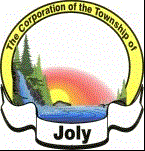 Township of Joly
Meeting Minutes
Regular Meeting  March 14, 2023 - 04:00 PMPresent: Mayor Brian McCabe, Deputy Mayor Budd Brown, Councillors Bill Black, Chris Nicholson, Tom Bryson
Absent:
Staff Present: Katey Brimacombe Deputy Clerk,

Guests:  MPAC Steve McAuthur
1Call To OrderThe Chair called the meeting to order at 4:00 P.M.. 2Approval of Agenda
Resolution No: 2023-045
Moved By: Councillor Tom Bryson
Seconded By: Councillor Chris NicholsonNOW THEREFORE BE IT RESOLVED THAT:

“Council for the Corporation of the Township of Joly hereby adopts the Agenda as presented.” 
 3Declarations of Disqualifying Interest (Pecuniary)4Approval of the Minutes of the Most Recent Meeting(s)
Resolution No: 2023-046
Moved By: Councillor Chris Nicholson
Seconded By: Councillor Tom BrysonNOW THEREFORE BE IT RESOLVED THAT:

“Council for the Corporation of the Township of Joly hereby approve the minutes from February 14th 2023 as circulated.” 
 5Council Direction From the Previous Meeting-5.1Policy for Filming in Joly Township
Resolution No: 2023-047
NOW THEREFORE BE IT RESOLVED THAT:

“Council for the Corporation of the Township of Joly hereby acknowledges  receipt of an update regarding the drafting of policy related to filming on Township roads and property as presented.” 
 TABLED5.2Kent's Mill Bridge Project
Resolution No: 2023-048
“Council for the Corporation of the Township of Joly hereby acknowledges receipt of an update regarding the Kent's Mill Bridge as presented.” TABLED6DelegationsNone6.1MPAC Steve McArthur - MCIP, RPP
Resolution No: 2023-049
Moved By: Deputy Mayor Budd Brown
Seconded By: Councillor Tom BrysonNOW THEREFORE BE IT RESOLVED THAT:

“Council for the Corporation of the Township of Joly hereby receives the New Council Presentation from MPAC with Thanks.” 
 6.2Sundridge Strong Fire Chief Andrew Torrance
Resolution No: 2023-050
Moved By: Councillor Chris Nicholson
Seconded By: Deputy Mayor Budd BrownNOW THEREFORE BE IT RESOLVED THAT:

“Council for the Corporation of the Township of Joly hereby receives the update on regarding options for the Township of Joly to join the Sundridge, Strong Fire Department with Thanks .” 
 
THAT Staff Report FC2023-001 dated March 9, 2023 regarding Township of Joly Becoming a Member of the Sundridge-Strong Fire Department be received;
 
AND THAT confirmation from the Village of Sundridge, the Township of Strong and the Township of Joly Councils be received that indicates approval to proceed with looking into the possibility of the Township of Joly becoming a member of the fire department;
 
AND THAT staff contact the Village Solicitor to provide a proposal that includes costs associated with preliminary discussions on the Township of Joly becoming a member of the Fire Department and a summary of the suggested process
 
AND THAT this proposal be brought to the next Fire Committee Meeting for further discussion and direction.

 7Legislative Matters7.1Consent Agenda
Resolution No: 2023-051
Moved By: Councillor Chris Nicholson
Seconded By: Councillor Bill BlackNOW THEREFORE BE IT RESOLVED THAT:

“Council for the Corporation of the Township of Joly hereby approves the consent agenda as circulated.” 
 CARRIED7.2Committee (Internal/External Reports)
Resolution No: 2023-052
Moved By: Councillor Tom Bryson
Seconded By: Deputy Mayor Budd BrownNOW THEREFORE BE IT RESOLVED THAT:

“Council for the Corporation of the Township of Joly hereby accepts the Committee reports as circulated.” 
 CARRIED7.3Public Hearings: Planning/Zoning Matter7.4By-Laws for Consideration8Administrative Matters8.1South River Fire Agreement
Resolution No: 2023-053
Moved By: Deputy Mayor Budd Brown
Seconded By: Councillor Chris NicholsonThe Corporation of the Township of Joly is in receipt of an Agreement from the South River/Machar Fire Department and said Agreement has been sent and received in good faith;
And Council has historically authorized entering into such an Agreement with South River/Machar Fire Department for the provision of fire protection services to the Township;
And the Corporation of the Township of Joly has also entered into a similar Agreement with the Sundridge-Strong Fire Department;
And Council has been contemplating a proposal to join the Sundridge-Strong Fire Department;
And the termination clause in the Agreement requires either party to provide sixty (60) days of written notice.
And Council for the Corporation of the Township of Joly believes it is in the best interest of the Township to enter into the Agreement until such a time as a decision is made to join the Sundridge-Strong Fire Department.
NOW THEREFORE BE IT RESOLVED:
“That Council for the Corporation of the Township of Joly hereby authorizes the execution the Fire Service Agreement with the South River/Machar Fire Department and directs that one quarter (¼) of the annual fee be paid at this time. The Council would like to agree with Option B and agree to have South River Machar Fire Department be the primary department for Airport Road/ North.”

 CARRIED8.2Dry Hydrant Inspections
Resolution No: 2023-054
Moved By: Councillor Bill Black
Seconded By: Deputy Mayor Budd BrownNOW THEREFORE BE IT RESOLVED THAT:

“Council for the Corporation of the Township of Joly hereby receives the report on Dry Hydrant inspections along with the quote for the inspection to be carried out and directs that this matter be considered when the 2023 Township Budget is being deliberated .”

And further directs staff to seek advice from the local fire departments to see if this cost can be shared and or if they complete the inspection. 
 CARRIED8.3Essentials of Municipal Fire Protection
Resolution No: 2023-055
Moved By: Councillor Bill Black
Seconded By: Councillor Chris NicholsonNOW THEREFORE BE IT RESOLVED THAT:

“Council for the Corporation of the Township of Joly hereby receives the invitation to attend the Essentials of Municipal Fire Protection - A Decision's Marker's Guide training session being held on Tuesday April 4th 2023 form 9am-12 noon and encourages Council Members to attend and authorises the Municipal Administrator and the Deputy Clerk to attend as time may permit;
And further that the office be closed in accommodate the Deputy Clerk's attendance."
  
 CARRIED8.4Hospital Shares
Resolution No: 2023-056
Moved By: Deputy Mayor Budd Brown
Seconded By: Councillor Bill BlackNOW THEREFORE BE IT RESOLVED THAT:

“Council for the Corporation of the Township of Joly hereby receives the staff report on Hospital funding and agrees to meet at the Tri-council meeting on March 30th 2023 to further discuss.” 
 CARRIED8.5Appointment of Weed Inspector
Resolution No: 2023-057
NOW THEREFORE BE IT RESOLVED THAT:

“Council for the Corporation of the Township of Joly hereby directs that  _______ be appointed as Weed Inspector and that an appointing bylaw be prepared for passing at the next meeting of Council.” 
 TABLED8.6Lake Health Round Table Committee
Resolution No: 2023-058
Moved By: Deputy Mayor Budd Brown
Seconded By: Councillor Tom BrysonThe Lake Health Round Table Committee would like to invite Joly Township into their forum as Lake Bernard feeds into Joly's water systems. Meetings are once a month via Zoom with the first meeting being the 16th from 2-3pm. 

NOW THEREFORE BE IT RESOLVED THAT:

“Council for the Corporation of the Township of Joly hereby receives  the invitation an appoints  _________________________ to represent Joly Council with staff to join the Lake Heath Round Table Committee .” 
 DEFEATED8.72022 Council Remuneration & Expense Statement
Resolution No: 2023-059
Moved By: Councillor Tom Bryson
Seconded By: Councillor Chris NicholsonNOW THEREFORE BE IT RESOLVED THAT:

“Council for the Corporation of the Township of Joly hereby receives the statutory Council Remuneration and Expense Statement for the year 2022, as presented in the Staff Report."
 CARRIED8.8DSSAB Budget
Resolution No: 2023-060
Moved By: Deputy Mayor Budd Brown
Seconded By: Councillor Chris NicholsonNOW THEREFORE BE IT RESOLVED THAT:

“Council for the Corporation of the Township of Joly hereby receives 2023 DSSAB operating and capital budget along with the 2023 Municipal Levy Distribution and apportionment for The Township of Joly in the amount of $ 27,976.00.” 
 CARRIED8.9Eastholme for the Aged
Resolution No: 2023-061
Moved By: Councillor Tom Bryson
Seconded By: Councillor Bill BlackNOW THEREFORE BE IT RESOLVED THAT:

“Council for the Corporation of the Township of Joly hereby receives the 2022 Consolidated financial statements and the 2023  budget for Eastholme for the Aged which apportions  $20,963.00 of cost to Joly Township.” 
 CARRIED8.10North Bay Parry Sound Health Unit Levy
Resolution No: 2023-062
Moved By: Councillor Chris Nicholson
Seconded By: Deputy Mayor Budd BrownNOW THEREFORE BE IT RESOLVED THAT:

“Council for the Corporation of the Township of Joly hereby receives the 2023 North Bay and Parry Sound Health Unit Budget and the apportionment for the Township of Joly in the amount of $9,159.58 ."CARRIED8.11District of Parry Sound Municipal Association (DPSMA) Meeting
Resolution No: 2023-063
Moved By: Councillor Tom Bryson
Seconded By: Councillor Bill BlackNOW THEREFORE BE IT RESOLVED THAT:

“Council for the Corporation of the Township of Joly hereby receives the invitation and authorises Councillor Christopher Nicholson and Staff to attend the meeting on May 5th 2023 at 8:15a.m. and represent the Township.” 
 CARRIED8.12Spring newsletter
Resolution No: 2023-064
Moved By: Deputy Mayor Budd Brown
Seconded By: Councillor Chris NicholsonNOW THEREFORE BE IT RESOLVED THAT:

“Council for the Corporation of the Township of Joly hereby  approves the Spring Newsletter for circulation.” 
 CARRIED9Leadership Issues10Closed Session10.1Purpose10.2Return to Open Meeting and Report Nature of Discussion in Closed Session.11Confirmatory By-law
Resolution No: 2023-065
Moved By: Councillor Tom Bryson
Seconded By: Councillor Bill BlackNOW THEREFORE BE IT RESOLVED THAT:

“Bylaw 2023-009 being a Bylaw to confirm the proceedings of Council, its  Regular  Meeting of March 14, 2023, be read and adopted.” 

 CARRIED12AdjournmentNOW THEREFORE BE IT RESOLVED THAT:

“The Regular Council Meeting of March 14 2023, be adjourned at 6:22 P.M..”